РЕШЕНИЕ ЗАДАНИЙ  ВАРИАНТА 9Часть 1На приведенном рисунке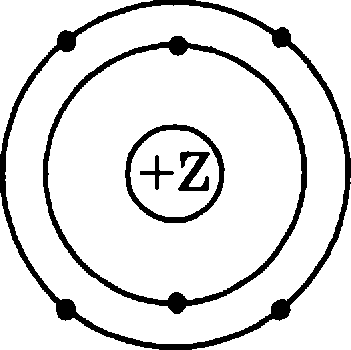 изображена  модель атомакремниясерыкислородауглеродаРетевне. Для ответа на первое задание вспомним, что все олек- троны в атоме распределены по олектронным слоям (или онергетиче- еким уровням). Число таких елоев (уровней) равно номеру периода, в котором расположен химичеекий элемент в Периодической системе элементов Д.И. Менделеева. Следовательно, если на атомной модели изображено  2  уровня,  то отот  элемент  находится  во 2-м периоде,  и всеЭЛ£ІІtТЈЗОНЬІ   В  £IPO  flTOMПX  ЈЗflСПОЛПРІІЮТСЯ  Hf1 ДВ     Х     }ЗОВНЯХ  СЛОЯХ$.Число олектронов  в атоме  равно  его порядковому  номеру. Следо-вательно, элемент с оорядковым номером 6 — это углерод. Ответ: 4.Порядковый номер химичеекого олемента в Периодической сис- теме Д.И. Менделеева соответствует:числу олектронов в атомезначению высшей валентности олемента по кислородучислу олектронов,  недостающих  до завертения внешнего олек-числу олектронных слоев в атомеРетевие. Как известно, порядковый номер химического олемента в Периодичеекой системе элементов Д.И. Менделеева совпадает с вели- чиной положительного заряда атомных ядер (закон Р. Moзли). Однако такого варианта ответа среди оредложенных нет. Для выбора правиль- ного ответа вепомним тот факт, что атом в целом олектронейтрален, т.е. число положительно заряжеяных протонов в ядре равно числу отрица- тельио заряжеяяых электровов, вращающихся вокруг ядра. Таким об- разом, правильным является первый вариант ответа. Ответ: 1.Ионной связью образовано каждое  из  двух веществ:хлорид бария и нитрид литияфосфия и аммиакокеид  углерода(ІІ)  и океид барияоксид  углерода(IV)  и океид фоефора(V)Ретевие. Ионная химическая связь реализуется в биварных eo- единениях, образовавных наиболее олектроооложительными (актив- ными) металлами и наиболее олектроотрицательными неметаллами, например в соединениях типа NaCl, CaP2, КИ, CaO. Itpoмe того, ионная связь реализуетея в еложных еолях и кристалличееких щёлочах, имеющих    ионную    криеталличеекую    решетку,    например    в  КОН,NaJ SO4,  KNOз.  Так,  в  последнем  случае  кристаллическая  решетка  со- стоит из ионов K+ и NOз . Среди перечиелевных в задании соединений только  хлорид  бария и нитрид  лития имеют  в своем составе ион метал-ла и иов веметалла    Ba+'Clj  и  LijN°3    . Ответ: 1.Азот проявляет одинаковую степень окислеяия в каждом из двух веществ, формулы которых:N2O И Ї-тЇNОз	Й)  NO2 и HNO2LiдN и NO2	4)   NH   и N2OРетевие. В первую очередь необходимо вспомнить определение понятия «степень окисления». Степень окисления — это условный за- ряд на атоме в молекуле или кристалле. В отличие от валентности сте- вевь окиелевия может быть положительной, отрицательной или рав- вой вулю. Степени окиеления в простых  ионвых  еоедивениях совпадают  е  зарядами ионов.Хотя степень окиеления и валентноеть — разїlые понятия, но при ее определении следует иметь в виду, что если валеятноеть кальция в океиде кальция равна II, то степень окиелевия кальция равна +2.Как  определить  степени  окиеления  в   предложенных   еоединени- ях? Вещество N2O образовано ковалентной полярной связью. Общая олектронвая пapa в отой молекуле смещена к наиболее олектроотрица- тельвому атому — кислороду.  Следовательно,  кислород  в  этом  соедиве- вии имеет степень окиеления —2, а азот +5.  Ооределим  степени окиеле- вия   элементов  в  еоединении   LiNOз,  используя  правило:  в еоединениииз трех элементов только кислород имеет отрицательвую  степень окис-леяия, а сумма етепеней окиелеяия  всех атомов в молекуле равва вулю.Li+'N+'O  '  . Определив степени окислевия  олемевтов в оетавтих$яформулах, получаем ответ. Ответ: 1.К КИСЛОтвым океидам относится каждое из двух веществ:COM, CaO	3)  ЅО2,	2OSO  у СО	4) P 2Ogy Al2 OзРетевие. Как вам известно, все океиды делят на  две  группы океиды еолеобразующие и нееолеобразующие (или безразличвые). Co- леобразующие оксиды, в свою очередь, делят на кислотные, оевоввые и амфотервые: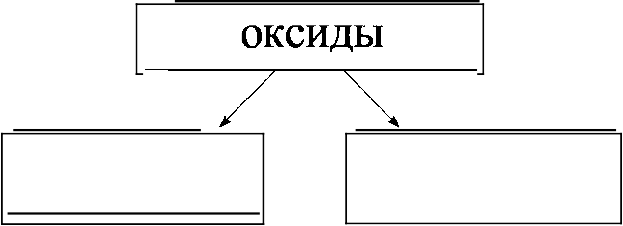 Проавализируем предложенные варианты ответов. Океид углеро- дa(IV) относится к киелотным (ему соответствует угольїlая киелота):СО2+   НЛО	Н 2СО3•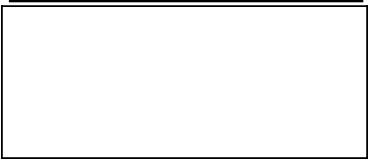 Оксид кальдия — типичный основный оксид, которому соответст- вует сильное основание — гидроксид кальция:CaO + Н О	Са(OHl2•Таким образом, первый варивят ответа не подходит. Точво так же откажемся и от второго варианта ответа — если SO ’относится к кислот- ным оксидам, то СО — к безразличным.  В  четвертом вариаПте приводят- ся оксиды фосфора (кислотвый) и алюмияия (амфотервый). И только в третьем варианте  оба оксида — и ЅО 2, и P2O$ — кислотные.  Ответ: 3.Выпадение осадка голубого цвета является признаком реакции между веществами:гидроксидом натрия и соляной кислотойкарбонатом калия и хлоридом кальциясульфатом аммония и хлоридом бариявитратом меди(ІІ) и гидроксидом барияРетевие. Вспомним условия протекания реакции обмена, кото-  рые идут до кояца (являк›тся практически необратимыми). К яим отно- сятся: 1) образование осадка; 2) выделение газа; 3) образование мало- диссоциирующего вещества.1о1Все приведенные ответы являются реакциями обмева:NaOH  +  HCl  =  NaCl  +  НЛО,  образуется малодиссоциирующеевещество  — вода:ОН° + Н“ = Н ОК СО + CaCl  = 2KCl + CaCO„ образуется осадок белого цвета —карбонат кальция:СО  '° + Са'“ = CaCO(NH4)2SO4 + BaCl  = 2NH4C1 + BaSO4. образуется осадок белогоцвета  — сульфат бария:ЅО4	+ Ba'“ = BaSO4  (качественная  реакция на сульфат-ион  ЅО4'°).Cu{NO  )   +  Ba(OH)   =  Ba(NO  )  + Си(ОН)   — образуется  осадокголубого цвета — гидроксид меди(ІІ).Cu'+ + 2ОН   = Си(ОН) .(дЛЯ ИОІІов меди Си'“ характерен голубой цвет) Ответ: 4.Наибольшее число ионов образуется в раобавленном растворе при полной диссоциации 1 моль вещества, формула которого:Na  ЅО 4BaC1Ca(NO )К  РО 4Решение. Все четыре соли являются сильными электролитами и в водном растворе полностью распадаются на ионы. Заоитем уравнения реакций  электролитической диссоциации солей:Na ЅО 4 —• 2Na“ + ЅО4 (три иона) BaC1  --+ Ba'“ + 2Cl° (три иона) Ca(NO )		Са'“  +  2NO  (три иона) К РО4	3K+  +  РО4'    (четыре иона)Ответ очевиден — ваибольшее число ионов образуется при диссо- циации   фоефата  калия.Ответ: 4.Воаимодействию соляной  кислоты  и  едкого  натра  отвечает крат-кое ионное уравневиеНС1 + ОН° = Н2О + CI°	3)  H+ + NaOH = НЛО + Na+2)   H+ + ОН = Н2О	4)  H+ + C1‘ + ОН° = Н  О + C1°Ретевие. Прежде всего оапитем молекулярное уравнение воаи- модействия  соляной  кислоты и едкого натра:HCl + NaOH = Н2О +  NaClИсходные вещества (HCl и NaOH), а также один из продуктов ре- акции (NaCl) относятся к сильным электролитам и в воде полностью распадаются  на ионы. Вода — электролит очень слабый.Вспомним теперь правила составлевия уравнений реакций в ион- ном виде: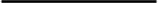 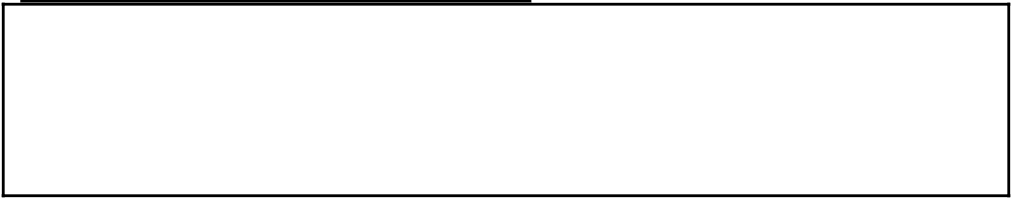 Правнла составлення  уравненнй реакций в ионном виде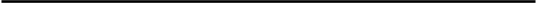 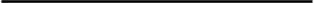 В соответствии с этими правилами и проведенным выше анализом составим уравнение реакции взаимодействия соляной кислоты и едкого ватра в ионном виде:Н“ + CI° + Na“ + ОН = Н2О + Na“ + CI°Исключив из уравнения одинаковые ионы (CI°, Na“), получим краткое ионное  уравнение  данной реакции: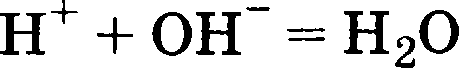 Ответ: 2.'П.	Углерод не взаимодействует с:оксидом углерода(ІV)оксидом углерода(ІІ)концентрированной  серной кислотойоксидом меди(ІІ)Ретевие. При нагревании углерод довольно реакционно-способен. Он реагирует с металлами, неметаллами, оксидами, некоторыми  соля- ми  и т.д. В промышленности  используют  его  хорошие восстановитель-ные свойства.  В  данном  случае  возможны  реакции  углерода  с  СО .  Н ЅО4 и CuO:С + СО   = 2СОС +  2H  S   4'   СО   + 2ЅО   + 2H  ОС + 2CuO =  2Cu + СО,Реакция с оксидом углерода(ІІ), в отличие от оксида углерода(ІV), невозможна.Ответ: 2.Оксид железа(ІІ) взаимодействует с растворомаммиакабромоводородакарбоната калияхлорида натрияРетевие. Оксид железа(ІІ), являюсь основным оксидом, должен взаимодействовать с веществами кислотной природы. В списке пред- ложенных вариантов ответов только бромоводород удовлетворяет этому условию (его водный раствор называется бромоводородной кислотой). Вот как  протекает  реакция между этими веществами:FeO  +  2HBr = FeBr 2 + Н 2ООтвет: 2.И с серебром, и с оксидом меди(ІІ) будет реагироватьсоляная кислотафосфорная кислотаазотная кислотаугольная кислотаРеюевие. Проанализируем все предложенные варианты ответа. Соляная кислота HCl, несомненно, будет реагировать с оксидом ме- ди(ІІ), однако реакция ее с серебром невозможна (серебро находится существенно правее водорода в ряду напряжений металлов). Аналогич- но и фосфорная кислота Н РО4 не может растворить серебро, хотя ок- пид меди(ІІ) растворяется в ней. Угольная кислота настолько слаба, что даже ее взаимодействие с CuO кажется сомнительным. Остается третий вариант ответа — азотная кислота, у которой ярко выражевы окисли- тельные своиства, будет реагировать и с серебром, и с оксидом меди(ІІ):3Ag + 4HNOз = 3AgNOз + NO + 2H2O CuO + 2H NOз = Си( NO3l2 + Н 2ООтвет: 3.Хлорид железа(ІІ) в водном растворе может реагировать  с2SСО2SiO2СиРешение. Очевидно, что соль хлорида железа(ІІ) FeCl2 не может взаимодействовать с такими веществами, как СО2 , SiO2 ,  так  как  соли яе реагируют с оксидами. Медь не может вытеснять железо из его соли, так как является менее активной, чем железо (см. ряд напряжений ме- таллов).  И только с сульфидом  калия  возможно взаимодействие:Fe Cl2 + К2Ѕ = FeS	+ 2KClОтвет: 1.Верны ли следующие  суждения  об обращении с растворами щііло-чей?А. При попадании раствора щёлочи на кожу рук его надо смыть водой, а затем обработать раетвором борной кислоты.Б.   При  попадании  раствора  щёлочи  на кожу  рук  его надо смытьраствором соды.верно только А	3)  верны оба сужденияверно только Б	4)   оба суждения неверныРешение. При ответе на этот вопрос следует помнить правила тех- ники безопасности и обращение с веществами при работе в кабинете химии, а также правила оказания первой медицинской помощи. В со- ответствии с этими правилами в случае попадания на кожу щёлочи сле- дует смыть ее большим количеством воды, а затем, по возможности, нейтрализовать остаток едкого вещества раствором слабой борной ки- слоты. Таким образом, ответ А следует признать правильным. Ответ Б неверный  — сода сама относится к щёлочным агентам и ее применение  в данной ситуации бессмысленно.  Ответ: 1.В  уравнении  окислительно-восстановительной реакцииMnO + Al ---г Al 2O3 + Mnкоэффициент   перед  формулой  воестановителя равен:1	з)  з2)  2	4)  4Решение. Известно, что восстановителями являются нейтральные атомы, ионы металлов и неметаллов, молекулы, содержащие атомы элементов в низшей или промежуточной степени окисления. В химиче- ских реакциях восстановитель отдает электроны и повышает степень окисления. Определим степени окисления всех элементов в веществах, участвующих  в реакции:Mп+ O—  +  Al   --г  Al)   О)  + Mn .Определим   восстановитель:  Al'   —  алюминий  (его  атомы отдаютэлектроны).Расставим  коэффициенты   в  уравнении   реакции  и  запиюем npa-ВlІльный ответ:Ответ: 2.ЗМпО + 2Al = Al2Oз + 3MnМассовая  доля азота в нитрате алюминия равна1)   14,0°/o	3)  6, 6°/o2)  19, 7%	4)  21,3%Ретевие. 8апишем химическую формулу нитрата алюминия: Al(NOзJз- Массовой долей элемента в соединении называют отвоюение массы, приходящейся на данный элемент, к массе всего взятого веще- ства. Применительно к расчетным задачам массовая доля  элемевта равна отношению атомной массы данного элемента (с учетом числа его атомов в молекуле)  к молекулярной  массе соединение:(N) = 	(N	ioo%m(Al(NO,),tr(N) —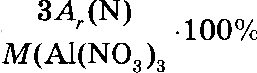 Подставил сюда взятые из Периодической системы Д.И. Меяде- леева атомные массы элементов и получим:(N) = 3‘14 - ioo'?o = 19, 70/213Ответ: 2.Общим для  фосфора и серы является:наличие трех электронных  слоев в их атомахзначение  их электроотрицательности  меньше, чем у хлораобразование  ими водородных соединений  с общей формулой  ЭН2образование ими простых веществ в виде двухатомных молекулодинаковые   значения   степени  окисления   в  кислородных co-единениях.Ревіевие. Ответ на это задание требует установления общего в строении и свойствах фосфора и серы. С этой целью необходимо дать характеристику этих элементов по их положению в Периодической сис- теме Д.И. Менделеева.Cepa и фосфор находятся в третьем периоде, значит, в их атомах имеется  три  электронных слоя.Сравнение положения фосфора и серы с  положением  хлора,  кото- рый также находится в третьем периоде, но расположен правее от Р и S, свидетельствует о том, что неметаллические свойства у хлора, принад- лежащего к группе галогенов, выражены сильнее, чем у фосфора  и серы. Пто значит, что более электроотрицательвым является хлор. Водородные соединение  различаются  составом:  у фосфора РН з, а у серы — Н 2Ѕ .  В  ки-слородных  соединевиях  их  степень  окисления  также  неодинакова:  ввысших  оксидах  Р О  и SO  соответственно +5  и +6,  как, например,  и в+5	+6	+4кислотах  фосфорной   Н   Р O4  , серной  Н   S O4  , сернистой   Н   S Oн .Анализируя эту характеристику, получаем правильный ответ. Ответ: 12.С уксусной кислотой впаимодействуют вещества, формулы которыхН2ЅіО3Na$ COз з)  нgСи(ОН) 2ваЅоЈРешение. Как известно, свойства карбоновых кислот обусловлены прежде всего протонизированвым атомом водорода. Растворимые ки- слоты изменяют окраску индикатора, имеют кислый вкус, проводйт электрический ток, т.е. диссоциируют с образованием протона. Диссо- циация уксусной кислоты происходит согласно уравнению:си соон» си coo + н+Однако уксусная кислота является слабым олектролитом, атомы водорода карбоксильной группы могут замещаться атомами только ак- тивных   металлов.Подобно неорганическим кислотам, уксусная кислота вступает в реакции с оксидами металлов, гидроксидами, солями слабых кислот, например с карбонатами.С этих попиций проанализируем предложенные ответы. Кремние- вая кислота Н2ЅіО3, являюсь нерастворимой кислотой, так же как и не- растворимая соль сильной серной кислоты сульфат бария BaSO4, не мо-жет реагировать с уксусной киелотой.  Не вступает во взаимодействие сней и кюталл  ртуть Hg,  который  в олектрохимическом ряду напряженийстоит после водорода, а значііт, не может вытеснить водород из кислоты.Ответ: 24.Уетановите соответетвие между вещеетвами и реактивом, е помо- щью которого можпо различить эти вещества. К каждому алемен- ту первого столбца оодберите еоответетвуюіqий алемевт из второго столбqа.ВЕЩЕСТВАА) A1Cl2(p-p) и BaCl2(p-p) Б) CuCl 2 -	) и CuSO4	-cl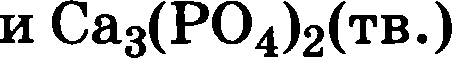 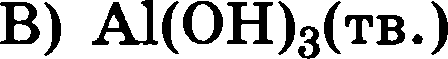 РЕАКтивAQNOз P-PIфеволфталеив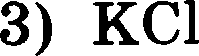 4) NaOH(p-p)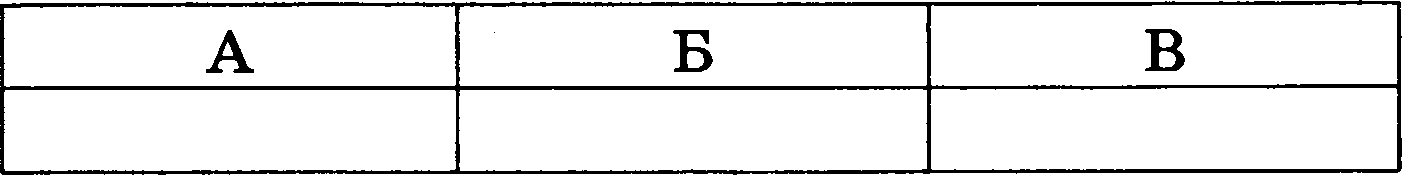 Рею евне.А) Обе соли являїотея хлоридами. Следовательно, различить их можно, только используя различия в евойетвах катиопов. Различие со- стоит в том, что гидроксид алюминия перастворим в воде (в отличие от гидрокеида бария). Поэтому, прилив к раетворам гидрокеид яатрия, заметим протекание реакции только в пробирке е еолью алюминия:AlCl2 +  3NaOH  — Al(OH)    $  + 3NaClBaCl2 + NaOH zБ) Обе еоли еодержат один и тот же катиов, но различные авионы. Качественяой реакцией на хлорид-ионы является взаимодействие их с ионами ееребра е образованием белого творожиетого оеадка:CuCl2 + 2AQ'NO з	2AфCl	+ Си(NO2)2В) Оба вещества нерастворимы в воде. Но гидрокеид алюминия, будучи амфотерным, взаимодейетвует е щёлочами. Следовательно, он будет расворяться в раетворе щёлочи:Al(OH   з +  NaOH  = Na[Al(OH)4]Ответ: 414.Остановите соответетвие между названием вещества и реагента- ми, с которыми ато вещество может взаимодейетвовать. НАЗВАНИЕ ВЕЩЕСТВА	РЕАГЕНТЫА) оксид углерода(ІV)	1) Fe2(SO 4)g(p-p), H 2Si OБ)  гидроксид калия	2)   С, NaOH(p-p)В) сульфат меди(ІІ)	зј  СФ О4 , Н 2О4) BaCl2(p-p),Fe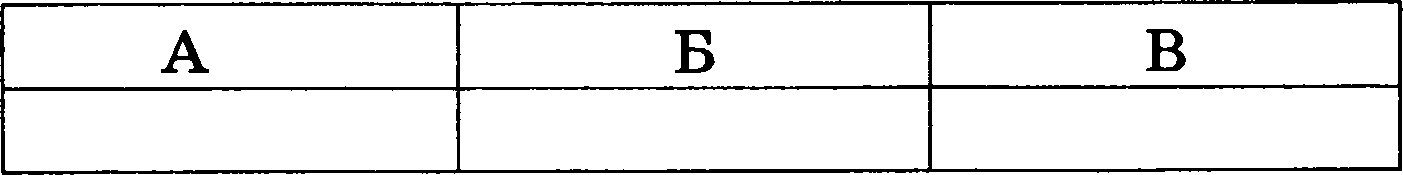 Ретевие. В даввом случае перед вами задание яа соответствие: каждой позиции из левого столбца надо подобрать соответствук›щуіо позицяк› из оравого столбqа. Слева завясаяы яазвавия веществ. Сорава звлисавы  формулы  реагентов,  с  которыми  они  могут взаимодейство-Под буквой А дан оксид углерода(ІV) — это типичный кислотвый оксид. Все кислотные оксиды реагируют с основаниями (щёлочами), образуя соль и воду. Кроме того, у оксида углерода(ІV) есть особое свой- ство: он может восстанавливаться активными металлами, водородом, углеродом.СОН + 2NaOH = Na$CO$ + НЛОСО2 + С = 2СОСледовательно,  позиции   А   соответствуют   реагевты, указанныесправа под цифрой 2.Под буквой Б вриведен гидроксид калия КОН — типичвое раство- римое  основание  (щёлочь),  которое  вступает  во взаимодействие с ки-СЛОТВМИ,    КИСЛОТНЫМИ   ОКСИД&МИ      СОЛЯМИ,    }З&СТВО}ЗИМЬІМИ В   ВОД£І.	£1&K-ция между основавием и кислотой Вам хорошо знакома. Это реакция нейтрализации, в ходе которой образуется соль — силикат калия и вы- деляется вода:2KOH + Н  SiO  = К  SiO  + 2H ОВ реакции с солью образуется нерастворимый осадок: Fe(OH)g гидроксид железа(ІІІ) и растворимая соль сульфат калия K2 SO4. Это ре- акция обмева  между  щёлочью  и  растворимой солью.бКОН + Fe  (SO4lз-	3К2ЅО4 + 2Fe(OH)g 1Эти вещества указаны сорава под цифрой 1.Под буквой В слева приведена соль CuSO 4  — сульфат  меди(ІІ). Co- ли могут реагировать между собой при условии, если ояи обе растворя- ются. Из оставшихся формул солей, приведенных справа, растворимой солью является BaC12 — хлорид бария, вааимодействие с которым яв- ляется качествеяной реакцией ва серяую кислоту в ее соли; выоадает осадок    сульфата  бария.CuSO 4  + BaC12 --+ CuCl2 + BaSO4 1Кроме того, железо как более активный металл может вытеснять менее активный металл медь из растворов ее солей:CuSO4 + F e ---+ FeS  O 4 + Си 1.Следовательно, позиции В отвечают реагевты, указанные справа под  цифрой 4.8аполвенная таблица будет выглядеть так: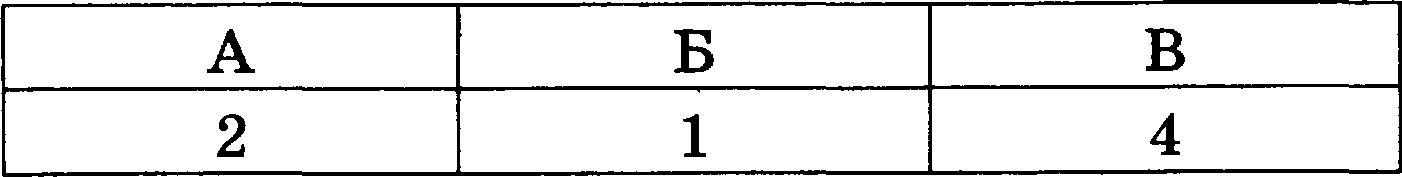 Ответ: 214.Чапть 2Используя метод электронного баланса, расставьте коэффициентыв уравнении реакции, схема которой:нІ + н so4 -»s + I, + н,оСкажите окислитель и восстановитель.Ретевие.Составлен электрояный баланс.21  — 2e --+ 1	3S+° + 6e --+ S°	1Расставлены коэффициенты в уравнении реакции:6НІ + HzSO  4 = S + 3Iz + 4H ОУказано, что иод в степени окисления —1 является восстанови- телем,  а cepa в степени  окисления  +6  —  окислителем.Рассчитайте массу осадка, который выпадет при взаимодействии избытка карбоната калия с 17,4 г раствора нитрата бария с маесо- вой долей последнего 15% .Реюевие.Составлено уравнение реакции:2СО 3 + Ba (N 'O3 l2BaCO	+ 2KNOРаесчитана масса и количество вещества нитрата бария в pac- творе:m(Ba(NO  )2 ) —- 17,40,15 =  2,61 г.n(Ba(NO2)2) = 2,61/261 = 0,01 моль.Определеяа масса вещества, выпавшего в осадокпо уравнение›  реакции  п(BaCO2)  =  n(Ba(NO   )2) =  0,01 моль.<(в«co,l = o,oi  i  т = i,  т .Ответ: m(BaCO  ) = 1, 97 г.Даны вещества: Zn, HCl(pao6), Fe, К ЗРО 4 , NaOH, СаСОЗ. Используя воду и необходимые вещества только из этого списка, получите в две стадии ортофосфат кальция. Опишите признаки проводимых реак- ций. Для  первой реакіщи напишите сокращенное  иояное  уравнение.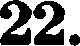 Реюевие.Составлены два уравнения реакции:СаСОз + 2HCl = CaCl  + Н  О + СО3CaCl2 + 2KJ  P O4 = Са  (РО4)     + 6KClОписаны признаки протекания реакций:для первой реакции: выделение бесцветного газа;для второй реакции: образование белого осадка. Составлено сокраіценное ионное уравнение первой реакции:СаСОз + 2H+ = Са'“ + Н2О + СО